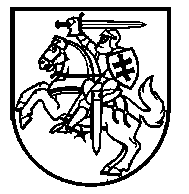 VALSTYBINĖS MOKESČIŲ INSPEKCIJOS
PRIE LIETUVOS RESPUBLIKOS FINANSŲ MINISTERIJOS
VIRŠININKASĮSAKYMASDėl VALSTYBINĖS MOKESČIŲ INSPEKCIJOS PRIE LIETUVOS RESPUBLIKOS FINANSŲ MINISTERIJOS VIRŠININKO 2007 m. spalio 9 d. įsakymo nr. VA-66 „DĖL KONSULTACIJŲ IR INFORMACIJOS TEIKIMO VALSTYBINĖJE MOKESČIŲ INSPEKCIJOJE TAISYKLIŲ PATVIRTINIMO“ pakeitimo2017 m. gruodžio 29 d. Nr. VA-135VilniusPakeičiu  Konsultacijų ir informacijos teikimo Valstybinėje mokesčių inspekcijoje taisykles, patvirtintas Valstybinės mokesčių inspekcijos prie Lietuvos Respublikos finansų ministerijos viršininko 2007 m. spalio 9 d. įsakymu Nr. VA-66 „Dėl Konsultacijų ir informacijos teikimo Valstybinėje mokesčių inspekcijoje taisyklių patvirtinimo“:1.  Pakeičiu 3 punktą ir jį išdėstau taip:„3. Šiose Taisyklėse vartojamos sąvokos:3.1. Asmens dokumentas – teisės aktų nustatyta tvarka asmeniui išduotas asmens tapatybę patvirtinantis dokumentas: asmens tapatybės kortelė, Lietuvos Respublikos pasas arba kitas dokumentas, kuriame įrašyti duomenys apie tą asmenį.3.2. Bendro pobūdžio informacija ir / ar konsultacija – informacija ir / ar konsultacija, nesietina su informacija (duomenimis) apie paklausėją, kurios laikymą paslaptyje Valstybinė mokesčių inspekcija privalo užtikrinti.3.3. Informacija – paklausėjui žodžiu ar raštu pateikiamas atsakymas dėl galiojančių mokesčių teisės aktų nuostatų (pvz.: taikomų lengvatų, numatytų mokesčių tarifų ir t. t.) bei kita informacija, reikalinga mokestinėms prievolėms tinkamai vykdyti (pvz.: teisės aktuose išdėstyta mokesčių, apmokestinimo, apskaičiavimo, deklaravimo, sumokėjimo tvarka, kitos mokestinių procedūrų taikymo nuostatos, taip pat pateiktų dokumentų statusai, būsenos, mokesčių mokėtojų apskaitos kortelės duomenys, informacija iš trečiųjų šaltinių bei informacija apie turimas nepriemokas ir t. t.).3.4. Informuojantis padalinys – VMI prie FM ir / ar AVMI administracijos padalinys, atliekantis mokestinių prievolių administravimą.3.5. Konsultacija – žodinis (telefonu) ar rašytinis individualaus pobūdžio paaiškinimas dėl asmens paklausime pateikto (-ų) klausimo (-ų), kuris (-ie) susijęs (-ę) su konkretaus paklausėjo mokamų (numatomų mokėti) mokesčių apskaičiavimo, deklaravimo, mokėjimo ar kitų mokestinių procedūrų, mokesčių teisės aktų ir kitų teisės aktų pagal Valstybinės mokesčių inspekcijos kompetenciją nuostatų taikymo klausimais.3.6. Konsultuojantis padalinys – VMI prie FM administracijos padaliniai, teikiantys konsultacijas paklausėjams.3.7. Konsultavimo telefonai – paklausėjams konsultuoti skirti mokami telefonų numeriai: 1882, +370 5 255 3190. Paklausėjai, kurių pokalbių mokėjimo planas turi tam tikrą nemokamų minučių kiekį ar kurie turi ypač palankų tarifą, skambindami į savo arba kito operatoriaus tinklą, gali skambinti šiais numeriais: Telia (TEO) tinkle – 8 5 255 3190, Bitės tinkle – 8 685 88 000, Telia (Omnitel) tinkle – 8 615 01 099.3.8. Mano VMI – Valstybinės mokesčių inspekcijos interneto svetainės e. VMI autorizuotų paslaugų sritis.3.9. Nesudėtingi paklausimai – rašytiniai paklausimai, nepriskiriami sudėtingiems paklausimams. 3.10. Paklausėjas – juridinis ar fizinis asmuo, kuris žodžiu arba raštu kreipiasi į Valstybinę mokesčių inspekciją dėl konsultacijos ir / ar informacijos.3.11. Paklausimas – paklausėjo raštu arba žodžiu kreipimasis į Valstybinę mokesčių inspekciją dėl konsultacijos ir / ar informacijos.3.12. Seminaras – VMI prie FM mokesčių mokėtojams organizuojami ir vedami specialūs užsiėmimai ar pratybos mokesčių teisės aktų praktinio taikymo, mokestinių procedūrų klausimais.3.13. Sudėtingi paklausimai – rašytiniai paklausimai, kuriems nėra parengtas apibendrintas mokesčio įstatymo paaiškinimas (komentaras), nėra parengtas ir viešai paskelbtas Valstybinės mokesčių inspekcijos interneto puslapyje paaiškinimas / komentaras, skirtingai suformuota ar nesuformuota mokestinė praktika, kai reikalinga atlikti papildomą tyrimą, priimti sprendimą, atlikti detalesnę analizę, papildomai surinkti duomenis.3.14. Valstybinė mokesčių inspekcija – prie Lietuvos Respublikos finansų ministerijos įsteigta institucija, kurią sudaro VMI prie FM ir AVMI.3.15. Valstybės tarnautojai ir darbuotojai – Valstybinės mokesčių inspekcijos valstybės tarnautojai ir pagal darbo sutartis dirbantys bei gaunantys darbo užmokestį iš Lietuvos Respublikos valstybės biudžeto darbuotojai.3.16. Valstybinės mokesčių inspekcijos interneto svetainė – Valstybinės mokesčių inspekcijos interneto svetainė, kurios adresas www.vmi.lt.2. Pakeičiu 37 punktą ir jį išdėstau taip:„37. Jeigu yra gautas sudėtingas paklausimas ir negalima parengti rašytinės konsultacijos per Taisyklių 36 punkte nustatytą terminą, šis terminas gali būti pratęstas dar iki 20 darbo dienų.Kai atsakymas į paklausimą yra susijęs su apibendrinto mokesčio įstatymo paaiškinimo (komentaro) parengimo inicijavimu, per šiame punkte nustatytą terminą parengiama ir paklausėjui pateikiama konsultacija su VMI prie FM nuomone, nurodant, kad pateikta VMI prie FM nuomonė yra negalutinė ir tuo klausimu yra inicijuotas (inicijuojamas) apibendrinto mokesčio įstatymo paaiškinimo (komentaro) parengimas.“3. Pakeičiu 38 punktą ir jį išdėstau taip:„38. Kai rašytinės konsultacijos negalima parengti dėl paklausimų, kurie susiję su informacijos iš užsienio valstybės institucijos ar iš Lietuvos valstybės ir / ar savivaldybių institucijų (toliau – Institucija) gavimu, per Taisyklių 36 punkte nustatytą terminą, tokios konsultacijos terminas gali būti pratęstas iki tol, kol nebus gautas atsakymas iš Institucijos. Apie tai, kad dėl paklausime nurodytos informacijos yra kreiptasi į Institucijas, per Taisyklių 36 punkte nustatytą terminą paklausėjas informuojamas atskiru raštu ir pateikiama konsultacija su VMI prie FM nuomone (jeigu ją įmanoma pateikti, negavus atsakymo iš Institucijos), nurodant, kad pateikta VMI prie FM nuomonė yra negalutinė.“4. Pakeičiu 42 punktą ir jį išdėstau taip:„42. Lietuvos valstybės ir savivaldybių institucijos, Pramonės ir prekybos amatų rūmai, asociacijos, atstovaujančios mokesčių mokėtojams, norėdami aptarti konsultacijos klausimus susitikimo metu, turi iš anksto konsultavimo telefonais suderinti susitikimo datą ir laiką su konsultuojančiu padaliniu.Konsultacijas į Lietuvos valstybės ir savivaldybių institucijų pateiktus raštu paklausimus teikia VMI prie FM Teisės departamentas. VMI prie FM Teisės departamentas teikia konsultacijas ir į Lietuvos pramonės ir amatų rūmų asociacijos, kitų asociacijų, atstovaujančių mokesčių mokėtojams, pateiktus sudėtingus paklausimus. Taip pat VMI prie FM Teisės departamentas teikia konsultacijas paklausėjui, kai Mokesčių mokėtojo prašymo pritarti mokesčių teisės aktų nuostatų taikymui būsimam sandoriui pateikimo, prašymo nagrinėjimo, mokesčių administratorių įpareigojančio sprendimo priėmimo ir pateikimo taisyklių, patvirtintų Valstybinės mokesčių inspekcijos prie Lietuvos Respublikos finansų ministerijos viršininko 2011 m. spalio 19 d. įsakymu Nr. VA-105 „Dėl Mokesčių mokėtojo prašymo pritarti mokesčių teisės aktų nuostatų taikymui būsimam sandoriui pateikimo, prašymo nagrinėjimo, mokesčių administratorių įpareigojančio sprendimo priėmimo ir pateikimo taisyklių patvirtinimo“, 25 punkte nustatytais atvejais įpareigojantis sprendimas nepriimamas.“Viršininkė	Edita Janušienė